Муниципальное бюджетное общеобразовательное учреждение  Вельяминовская средняя общеобразовательная школа ПРОГРАММА «Противодействие коррупции в МБОУ Вельяминовская СОШ» Сроки реализации: 2014-. г. Разработчик программы: Директор – А.А.СавинСОДЕРЖАНИЕПРОБЛЕМАРЕСУРСНАЯ БАЗА РЕАЛИЗАЦИИ ПРОГРАММЫЦЕЛИ И ЗАДАЧИ ПРОГРАММЫ ЦЕЛИ И ЗАДАЧИ ПРОГРАММЫСРОКИ РЕАЛИЗАЦИИ ПРОГРАММЫУЧАСТНИКИ ПРОГРАММЫ УЧАСТНИКИ ПРОГРАММЫМЕХАНИЗМ РЕАЛИЗАЦИИ ПРОГРАММЫ ВОЗМОЖНЫЕ РИСКИ РЕАЛИЗАЦИИ ПРОГРАММЫ И МЕХАНИЗМЫ ИХ МИНИМИЗАЦИИОЖИДАЕМЫЙ РЕЗУЛЬТАТ РЕАЛИЗАЦИИ ПРОГРАММЫ КРИИТЕРИИ ОЦЕНКИ РЕЗУЛЬТАТИВНОСТИ ПРОГРАММЫПЕРСПЕКТИВЫ РАЗВИТИЯ ПРОГРАММЫ СОДЕРЖАНИЕ ДЕЯТЕЛЬНОСТИ ФОРМА (Ы) ПРЕДСТАВЛЕНИЯ РЕЗУЛЬТАТОВБИБЛИОГРАФИЧЕСКИЙ СПИСОКИНТЕРНЕТ-РЕСУРСЫГЛОССАРИЙПРИЛОЖЕНИЯ«Коррупция в той или иной степени имеет место в любом обществе. Коррупция «сигнализирует», что в отношениях между гражданами, частным сектором и государством что-то неладно, и в качестве симптома этого заболевания она все более и более становится явлением всеобщего характера».Масштабы коррупции как в России, так и в других странах мира, степень негативного влияния на развитие национальных экономик требуют новой оценки данного феномена. Речь идет уже не об отдельных фактах воздействия на принятие управленческого решения посредством подкупа чиновников, но о складывающейся системе, которая является серьезным вызовом национальной и экономической безопасности стран, в том числе и в первую очередь России. Коррупция начинает всерьез влиять на снижение темпов экономического роста, снижение потенциала институтов гражданского общества, нарушение прав человека, оказывает другие негативные воздействия. Чем вредна коррупция? Коррупция… подрывает принцип верховенства закона и ослабляет институциональные основы политической стабильности, социальное единство и затрудняет экономическое развитие.Анализ нового качества коррупции как социально-экономического явления показал:  - снижение эффективность работы как отдельной компании, так и общества в целом (страны, мира), так как вынуждает неэффективно тратить деньги и другие ресурсы; - коррупция аморальна, формирует особое коррупционное сознание и задает неверные ориентиры для общества; - коррупция — основа криминальных структур;-  коррупция делает управление на всех уровнях неэффективным, искажает властные отношения, так как «отбор кадров» осуществляется не по деловым качествам, а по умению встроиться в систему коррупционных связей; - коррупция снижает авторитет власти, способствует падению доверия к власти со стороны граждан;- в результате высокого уровня коррупционированности всех сфер общественной жизни падает авторитет России на международной арене; - в угоду отдельным личностям губится наше общее достояние и достояние потомков;- главной жертвой коррупции, несущей основное бремя совокупного ущерба от коррупции, становятся граждане государства;- коррупция подстегивает перераспределение средств в пользу узких групп за счет наиболее уязвимых слоев населения; закрепляются и увеличиваются резкое имущественное неравенство.В настоящее время можно говорить о заметном росте общественного интереса в России к проблеме коррупции. Её природа, причины и последствия, антикоррупционные меры являются предметом не затихающих споров. «Концепцией национальной безопасности Российской Федерации» коррупция отнесена к одной из угроз национальной безопасности страны.Коррупция известна давно и воспринимается как данность во многих странах мира. Однако, как комплексный социальный, политический, экономический, культурный, нравственный феномен она осознаётся лишь в последние десятилетия. Актуализация на современном этапе проблемы коррупции в России и осознание обществом необходимости ограничения её негативных последствий связаны с политическими и экономическими реформами 90-х годов и с геополитическими изменениями в мире в конце 20 -начале 21 вв.В результате нравственные ценности находятся ныне в состоянии углубляющегося кризиса. Фактически в нашем обществе разрушено единое поле нравственных ориентиров. Представление о том, что хорошо и плохо, справедливо и несправедливо — эти и многие другие важнейшие представления фрагментированы. На всех уровнях господствует принцип «каждый выживает в одиночку». В социологии подобное состояние социальной системы обозначается понятием «аномия» (введено Э. Дюркгеймом и развито Р. Мертоном). Аномия - это дезинтеграция нравственных ценностей, смешение ценностных ориентаций, наступление ценностного вакуума по принципу «все дозволено». На поверхности общественной жизни России последних десятилетий  аномия проявилась в виде резкого скачка ненормативного поведения — господства группового эгоизма, равнодушия и жестокости, распространения преступности, правового нигилизма.Современный мир вступил в новую систему взаимоотношений  получившей название глобализации. В условиях глобализации и одновременно кардинальных геополитических сдвигов в системе международных отношений перед Россией стоят серьезные задачи, связанные с  обеспечением благоприятных сценариев развития страны в 21 веке. Сумеет ли Россия занять достойное место в экономической и политической миросистеме будущего, или ее участь — остаться державой «третьего мира», постоянно теряющей свое влияние — ответ на эти вопросы зависит от многих факторов, в том числе и от такой качественной характеристики, как институциональное развитие.Что входит в характеристики институционального развития? Это и уровень развития демократии, и эффективность правительства, и уровень коррупции.Общепризнанно, что коррупция является одной из наиболее серьезных угроз не только для экономики и социального развития отдельных стран, но и для национальной и международной безопасности в целом.Актуализация проблемы и признание необходимости проведения системной антикоррупционной политики на современном этаперазвития России заставляют прежде всего обратиться к анализу содержания понятия «коррупция».Важным шагом становится уточнение понятий, квалификация данного вида преступления в различных сферах, уяснение природы данного явления.В частности, в российской системе образования коррупция рассматривается как одно из преступлений, свойственное прежде всего миру взрослых финансово независимых людей, наделенных властными полномочиями. Данный вид преступления изучается на уроках истории, права, обществознания. К моменту окончания школы обучающиеся получают целостное представление о коррупции как социальном явлении (на уроках истории и обществознания) и как преступлении: о причинах, по которым оно совершается, и мере наказания (на уроках права). В рамках сложившейся системы воспитательной работы в образовательных организациях России задача антикоррупционного воспитания не ставилась. Ориентация обучающихся на идеалы справедливости, честности. Порядочности в системе нравственного воспитания школьников обеспечивала нравственно-ценностную основу отказа от любых противоправных и безнравственных действий. Воспитание культуры поведения и дисциплинированности обеспечивало профилактику девиантного поведения обучающихся в целом.Рассмотрение коррупции как одного из самых серьезных препятствий для экономического и политического развития России, осознание того факта, что она представляет собой угрозу национальной безопасности, порождает необходимость в создании системы антикоррупционного воспитания как отдельного компонента системы воспитания. Просвещение и воспитательная работа по формированию у обучающихся антикоррупционного мировоззрения являются частью антикоррупционной государственной политики по устранению (минимизации) причин и условий, порождающих и питающих коррупцию в разных сферах жизни.Исторический опыт показывает сложность оперативного решения такой задачи из-за консервативности педагогической деятельности. Речь идет об изменении педагогического сознания, когда необходимо по-иному взглянуть на теорию и практику воспитательной работы. Опыт подобных воспитательных задач в России в последние годы (антинарокотическое воспитание) показывает неэффективность приоритетного использования информационно-просветительского метода. Увеличение числа лекций и бесед по проблемам коррупции будет способствовать знанию  учащихся о данном явлении, но не отказу от коррупционных действий в будущем. Необходимо педагогическое осмысление сущности коррупционных действий человека и определение содержания и средств антикоррупционного воспитания. Как никогда актуальна система педагогических действий по решению задача антикоррупционного воспитания. Основу этого воспитания должна составить четко спланированная работа со всеми участниками образовательных отношений - не только с детьми, но и с педагогическими работниками, обслуживающим персоналом, родителями/законными представителями обучающихся.    Цель:  Создание и внедрение организационно - правовых механизмов, нравственно - психологической атмосферы, направленных на эффективную профилактику коррупции в школе.  Задачи: - предупреждение коррупционных правонарушений  среди участников образовательных отношений; - недопущение предпосылок, исключение возможности фактов коррупции в школе;- обеспечение защиты и законных интересов граждан от негативных процессов и явлений, связанных с коррупцией, укрепление доверия граждан к деятельности администрации школы;- оптимизация и конкретизация полномочий должностных лиц;- формирование антикоррупционного сознания участников образовательных отношений;- повышение эффективности управления, качества и доступности представляемых школой образовательных услуг;- разработка мер, направленных на обеспечение прозрачности действий ответственных лиц в условиях коррупционной ситуации;- совершенствование методов обучения и воспитания детей нравственным нормам, составляющим основу личности, устойчивой против коррупции;- разработка и внедрение организационно - правовых механизмов, снимающих возможность коррупционных действий; - содействие реализации прав граждан на доступ к информации о деятельности школы, в том числе через официальный сайт в сети ИНТЕРНЕТ.Скоординированные по срокам и направлениям деятельности программные мероприятия реализуются структурнымиподразделениями образовательном учреждении, администраций школы, всеми субъектами образовательных отношений, правоохранительными и контрольно-надзорными органами, являющимися субъектами профилактики правонарушений.Руководство программой возлагается на комиссию по противодействию коррупции в образовательном учреждении, котораякоординирует деятельность исполнителей, анализирует и оценивает результаты их работы по выполнению намеченныхмероприятий, вносит предложения по их уточнению и корректировке, ежеквартально готовит  информацию о реализации программы за отчетный период. Ежегодно представляет Совету школы  отчет о выполнении программных мероприятий за отчетный год.  По завершении реализации программы комиссия по противодействию коррупции в образовательном учреждении готовит аналитическую записку о результатах и оценке эффективности выполненияпрограммы, а также о влиянии фактических результатов ее реализации на достижение поставленных целей.Исполнители программы несут ответственность за своевременное и качественное выполнение запланированныхмероприятий, ежеквартально до 10 числа месяца, следующего за отчетным периодом, письменно информируют комиссию по противодействию коррупции в образовательном учреждении о ходе их реализации.Комиссия по противодействию коррупции в образовательном учреждении по результатам отчетного периода  обобщает итоги деятельности по антакоррупционной профилактике, определяет исполнителей, добившихся наиболее значимых результатов.Информационное сопровождение реализации программы обеспечивается ответственным, назначаемым приказом по образовательном учреждении.  Содействие реализации прав граждан на доступ к информации о деятельности школы,  реализации основных задач программы осуществляется через информационный стенд,  официальный сайт в сети ИНТЕРНЕТ, выпуск бюллетеней, отчетные мероприятия. Корректировка программных мероприятий осуществляется на основании приказа по образовательном учреждении попредложениям ответственных исполнителей,  с учетом заключения комиссии по противодействию коррупции в образовательном учреждении.Контроль за выполнением программы осуществляется руководителем образовательном учреждении. Наряду с этим вопрос о ходе еереализации, эффективности работы исполнителей по выполнению намеченных мероприятий отражается в ежегодном  публичном отчете.Выполнение программы позволит:- повысить уровень профилактической работы с целью недопущения коррупционных проявлений в образовательном учреждении; - реализовать комплексные меры противодействия коррупции;- сформировать эффективно действующую систему борьбы против возможных проявлений коррупционной направленности;- обеспечить комплексный подход к проблемам профилактики коррупционных правонарушений среди сотрудников школы;- повысить эффективность  управления, качества и доступности  предоставляемых образовательных услуг;- способствовать укреплению доверия граждан к деятельности администрации школы;- формировать осознанное восприятия/отношения к коррупции, нравственное отторжение коррупционного поведения, коррупционной морали и этики;- воспитывать   в подрастающем поколении нетерпимости к проявлениям коррупции, формировать в обществе устойчивую отрицательную оценку коррупции;- создание антикоррупционного стандарта поведения участников образовательных отношений, его активный характер;- распространение антикоррупционной пропаганды и  идей законности и уважения к закону;- формировать умения аргументированно защищать свою позицию, умение искать пути преодоления проявлений коррупции;- применять прозрачные механизмы в принятии управленческих решений;- сформировать нормативную правовую базу образовательном учреждении в соответствие с антикоррупционным законодательством;- обеспечить окрытую информационную среду.Социлогический опрос участников образовательных отношений;Анализ данных статистики административных и дисциплинарных правонарушений;Количество обращений участников образовательных отношений о признаках и фактах коррупции, поступившие в правоохранительные, контролирующие органы, в том числе, по «горячей линии»;Мониторинг;Экспертная оценка;Антикоррупционная экспертиза локальных актов образовательном учреждении;Деятельность органов общественного управления;Объем проводимых в образовательном учреждении мероприятий антикоррупционной направленности;Охват участников образовательных отношений проводимыми мероприятиями. Оценка степени удовлетворенности участников образовательных отношений  реализацией задач антикоррупционного образования.Организация работы постоянно действующего семинара по правовому всеобучу среди сотрудников школыИнтеграция антикоррупционного законодательства в образовательный процессВведение  в базисный учебный план элективного курса по антикоррупционному образованиюФормирование правового сознания всех участников образовательных отношенийАнтикоррупционная пропаганда и распространение идей законности и уважения к закону среди жителей с.ВельяминоваПроектно-исследовательская деятельность обучающихся по данному направлению Аналитические справки о проведенных мероприятияхАнкеты участников образовательных отношенийОтчеты комиссииЗаключения на соответствие локальных актов антикоррупционному законодательствуОтчеты на различных носителях, в т. ч., фотоотчетыСтатистические данныеУказ Президента РФ «О мерах по противодействию коррупции» от 19.05.2008 г. № 815.Федеральный закон Российской Федерации от 25 декабря 2008 г. № 273-ФЗ «О противодействии коррупции».Национальный план противодействия коррупции. 2008. 31 июля.Указ Президента Российской Федерации от 12 мая 2009 г. № 537 «О Стратегии национальной безопасности Российской Федерации до 2020 года» // Российская газета. 2009. 19 мая.Журавлева О.Н. Формирование антикоррупционного мировоззрения школьников на уроках истории и обществознания: методическое пособие. Рек. РЭС КО СПб. М.: ИЦ «Вентана-Граф», 2009.Качкин А.В. Коррупция в современной России /Десять лет социологических наблюдений. — М: Институт Фонда «Общественное мнение», 2003.Качкина Т.Б., Качкин А.В. Коррупция и основные элементы стратегии противодействия ей: Учебное пособие. / Качкина Т.Б., Качкин А.В. — Ульяновск:Качкина Т.Б., Качкин А.В. Противодействие коррупции через образование: Методические рекомендации / Качкина Т.Б., Качкин А.В. – Ульяновск, ОАО «Областная типография «Печатный двор», 2010. _ 92 с. ОАО «Областная типография «Печатный двор». 2010. — 80 с.Коррупция и антикоррупционная политика: Словарь-справочник /Под ред. П.А. Кабанова. М., 2008.Основы противодействия коррупции. М., 2000.Российская Федерация. Законы. «О противодействии коррупции»: федер. закон № 273ФЗ [принят Гос. Думой 19 декабря 2008 г. Одобрен Советом Федерации 22 декабря 2008 г. Опубликован 30 декабря 2008 г.Большая советская энциклопедия. — Т.27 / Большая советская энциклопедия. — М.: Сов. Энциклопедия, 1977. — С. 94.См. Антикоррупционная политика /Под ред. Сатарова Г. — М.: Фонд ИНДЕМ, РА СПАС, 2004.24 Международная коррупция и опыт борьбы с ней / Обзор // Антикоррупционер. — 2008. — №1. — с. 5460.Музалевская Е.А. Проявления коррупции в системе образования //http://www.mosgu.ru/nauchnaya/publications/SCIENTIFICARTICLES/2006/Mazulevskaja/Официальный сайт Президента РФ: http://www.kremlin.ru/articles/corrupt.shtmlРоссийский антикоррупционный портал: http://www.anti/cor.ruПанфилова Е. Противодействие коррупции силами гражданского общества: миф или реальность? / Э. Панфилова. — //http:/www.transparency.org.ru/CENTER/DOC/.Дмитриев М. Россия 2020: долгосрочные вызовы развития /М. Дмитриев [стенограмма лекции (25 октября 2007 г. в рамках проекта «Публичные лекции «Полит.ру»)]. — http://polit.ru/.Москвин,Тарханов В. Борьба с коррупцией: «Главное — не навреди!» /М. Москвин,Тарханов. — http://www.kremlin.org.opinions/194466797.Справочный документ о международной борьбе с коррупцией, подготовленный Секретариатом ООН. А/CONF. 169/14. 1995. 13 Apr. — www.un.org/russian. ВЦИОМ. 27 апреля 2009 г. http://wciom.ru/arkhiv/tematicheskiiarkhiv/itemАномия — дезинтеграция нравственных ценностей, смешение ценностных ориентаций, наступление ценностного вакуума по принципу «все дозволено». Проявляется в виде ненормативного поведения — господства группового эгоизма, равнодушия и жестокости, распространения преступности, правового нигилизма.Антикоррупционное образование — формирование у населения антикоррупционных установок.Антикоррупционные стандарты — совокупность поведенческих и правовых норм, запретов, ограничений, обязанностей, установленных для соответствующей области социальной деятельности и направленных на предупреждение коррупции;Взяточничество — действие, когда государственный служащий или приравниваемое к нему лицо в своих или чужих интересах прямо или опосредованно принимает, обещает или договаривается принять взятку, требует дачи взятки или провоцирует его на законное действие или бездеятельность при выполнении полномочий.Виды коррупции в зависимости от сферы деятельности — административная, политическая, частная, международная.Волокита — форма вымогательства, нарочитое затягивание рассмотрения дела с целью получения взятки.Вымогательство — принуждение человека заплатить деньги или предоставить другие ценности в обмен на действие или бездействие.Данное принуждение может быть осуществлено при помощи давления, в том числе и морального.Выявление коррупции и правовое преследование — установление коррупционных действий, превращение в жизнь принципа неизбежности и справедливости наказания.Девиация — нарушение обычных для общества или группы со циальных правил и норм.Государственный служащий — лицо, которое находится на государственной службе: государственный политик, государственный служащий публичного администрирования согласно закону о государственной службе, а также другое лицо, которое, работая в государственных или муниципальных органах или учреждениях, в судебных, правоохранительных органах, в органах госконтроля и надзора, а также в приравниваемых к ним органах, выполняет функции представителя власти, или лицо, наделенное административными полномочиями, а также официальный кандидат на упомянутые должности.Злоупотребление — действие, с помощью которого государственный служащий или лицо, приравниваемое к государственному служащему, злоупотребляет служебным положением или превышает полномочия, если в результате этого государству, международной общественной организации, юридическому или физическому лицу была причинена большая утрата.Клептократия — коррупция как неотъемлемый компонент властных отношений.Клиентские связи, клиентизм — взаимовыгодные связи покровителя и другого лица или группы лиц (клиентов) и система обязательств между ними.Конфликт публичных и частных интересов — ситуация, по которой лицо, которое находится на государственной службе, в ходевыполнения своих обязанностей или доверенности обязано принимать решение о доверенности, связанной также и с ее личными интересами, или принимать участие в его принятии, или выполнять такую доверенность.Коррумпированность — это вовлеченность должностного лица в незаконное обогащение путем использования должностных полномочий, зараженность стремлением к незаконному обогащению посредством использования возможностей занимаемого служебногоположения. Реализация этой возможности зависит от нравственных устоев человека, честности, уважения к самому себе, обществу и государству, от отношения к своему долгу.Коррупционер — служащий государственной, муниципальной (должностное или не должностное лицо) или негосударственной (лицо,выполняющее управленческие функции или не выполняющее таковых) организации, обладающий специальной деликтоспособностью(т.е. способностью нести юридическую ответственность за совершение акта коррупции), признанный виновным в совершении коррупционного правонарушения на основании судебного решения или в ином установленном законом порядке (например, в случае совершения дисциплинарных коррупционных проступков).Коррупционное правонарушение — как отдельное проявление коррупции, влекущее за собой дисциплинарную, административную,уголовную или иную ответственность.Коррупционное преступление — это предусмотренное в Уголовном кодексе Российской Федерации общественно опасное деяние,которое выражается в противоправном получении государственным, муниципальным или иным публичным служащим, либо служащимкоммерческой или иной организации (в том числе, международной) каких-либо преимуществ (имущества, прав на него, услуг или льгот)либо в предоставлении последним таких преимуществ.Коррупционные сети — формирование взаимосвязей и взаимозависимостей между чиновниками по вертикали управления, а также по горизонтали на различных уровнях управления между разными ведомствами и структурами.Корысть — одно их альтернативных свойств коррупционных правонарушений, выражающееся в стремлении обогатиться или обогатить других лиц за счет чужого имущества или прав на него с нарушением установленного правовыми нормами и договорами порядка распределения материальных благ.Коррупция — (от лат. corruptio — разламывать, портить, повреждать) социальное явление, включающее совокупность этических иправовых нарушений, выражающееся в злоупотреблении государственной властью, положением, статусом для получения выгоды,преимуществ в личных целях в ущерб общественному благу и интересам государства.Кумовство (устар.) — форма фаворитизма, когда должностное лицо предпочитает при назначении на государственные должностивыдвигать своих родственников.Лихоимство (устар.) — получение лицом, состоявшим на государственной или общественной службе каких-либо преимуществ засовершение незаконных действий (бездействия) по службе (см. ст.402 Уложения о наказаниях уголовных и исправительных, 1845 г.).Лоббизм — (от англ. Lobbi — кулуары) система организаций и агентов крупного бизнеса при законодательных органах власти, имеющих целью оказание давления на законодателей и чиновников.Лоббист — физическое лицо, которое имеет право заниматься лоббистской деятельностью, или предприятие, учреждение, организация, внесенное в список лоббистов в установленном законом порядке.Лоббистская деятельность — возмещенные действия лоббистов, направленные на осуществление влияния в сфере изменения,дополнения правовых актов или признание их недействительными, на принятие или непринятие новых правовых актов. Целью такойдеятельности является превращение в жизнь интересов заказчика с соблюдением личных прав или общественных и государственныхинтересов.Мздоимство (устар.) — получение в нарушение установленного законом порядка лицом, состоявшим на государственной или общественной службе, каких-либо преимуществ за совершение законных действий (бездействия) по службе (см. ст.401 Уложения о наказаниях уголовных и исправительных, 1845 г.).Невыполнение должностных обязанностей — имеет место в случаях невыполнения или ненадлежащего выполнения по неосторожности государственным служащим или лицом, которое приравнивается к нему, своих обязанностей, в результате чего государству, юридическому или физическому лицу наносится большой убыток.Непотизм (кумовство) — раздача родственникам, знакомым и друзьям доходных должностей, званий, недвижимости с целью укрепления собственной власти и деловых связей и тем самым создание системы подчиненных и коллег — должников, которые используется при принятии решений.Отмывание денег — действия, с помощью которых осуществляется попытка узаконить или припрятать происхождение полученных преступным путем денег.Подкуп — действие, связанное с непосредственным или опосредствованным предложением, обещанием дать или дачей взятки государственному служащему или лицу, приравниваемому к государственному служащему, за желательное законное действие или бездеятельность в ходе выполнения им полномочий или посреднику с целью достижения тех же результатов.Посул — на Руси плата подсудимого судье «за прилежание». Размер «посула» нормировался, поэтому получение лишнего являлосьуже «лихоимством». С XVI в. был запрещен и стал рассматриваться как взятка.Превенция коррупции — устранение причин и факторов коррупции.Противодействие коррупции — скоординированная деятельность федеральных органов государственной власти, органов государственной власти субъектов Российской Федерации, органов местного самоуправления муниципальных образований, институтов гражданского общества, организаций и физических лиц по предупреждению коррупции.Принципы публичного администрирования — верховенство закона (деятельность базируется на правовых органах), объективность(действия должны быть беспристрастными), незлоупотребление  властью (запрещается заниматься деятельностью при отсутствии полномочий или при принятии решений стремления к целям другим, чем установленные законодательством).Протекционизм («коррупционный патронаж») — форма коррупции, своего рода влиятельная поддержка, помощь кому-нибудь в устройстве его дел.Публичное администрирование — регламентированная законодательством деятельность государственных органов местного самоуправления, направленная на превращение в жизнь правовых актов, решений местного самоуправления, на администрирование предусмотренных публичных услуг.Публичные интересы — заинтересованность общества в беспристрастном и справедливом принятии решений лицами, которые находятся на государственной службе.Публичные коррупционные преступления — преступления против интересов государственной службы и службы в органах местного самоуправления.Непубличные коррупционные преступления — преступления против интересов службы в коммерческих и иных организациях.Теневая экономика — официально незарегистрированная экономическая деятельность. Включает законные, в принципе, виды деятельности (о которых не сообщается в налоговые органы) и незаконные виды деятельности (торговля наркотиками, проституция и др.).Фаворитизм — форма коррупции, покровительство, попустительство, получение незаконных привилегий, назначение услуг или предоставление ресурсов от должностного лица родственникам, знакомым, в соответствии с их принадлежностью к партии, религии и т. п.Частные интересы — личная имущественная или неимущественная заинтересованность лица, которое находится на государственной службе, или ее родственника, или члена семьи, который может влиять на принятие решений при исполнении служебных обязанностей.Transparency International — антикоррупционная международная неправительственная организацияПринято на заседании педагогического совета школы      протокол № ___29 августа  2014 годаУтверждена Приказом по МБОУ Вельяминовская СОШ _____________2014 г. № ___Директор _______________ /А.А.Савин/        ПРОБЛЕМА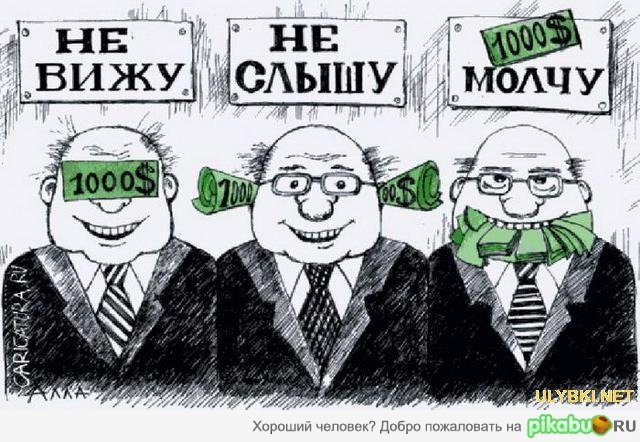 «Самое главное при всяком государственномстрое — это посредством законов и остальногораспорядка устроить дело так, чтобы должностнымлицам невозможно было наживаться»(Аристотель)	2. РЕСУРСНАЯ БАЗА РЕАЛИЗАЦИИ ПРОГРАММЫ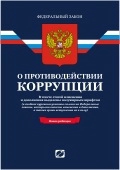 НаименованиеРесурсная базаРесурсная базаРесурсная база1. Нормативно-правоваяНациональная стратегия противодействия коррупции, утверждённая Указом Президента Российской Федерации от 13 апреля 2010 г. № 460 "О Национальной стратегии противодействия коррупции и Национальном плане противодействия коррупции на 2010–2011 годы":Указ Президента Российской Федерации от 13 марта 2012 г. №297 «О национальном плане противодействия коррупции на 2012-2013 годы и внесении изменений в некоторые акты Президента РФ по вопросам противодействия коррупции»Указ Президента РФ  от 21.07.2010 № 925  "О мерах по реализации отдельных положений федерального закона "О противодействии коррупции" Указ Президента РФ  от 01.07.2010 № 821№ 821 "О комиссиях по соблюдению требований к служебному поведению федеральных государственных служащих и урегулированию конфликта интересов"Указ Президента РФ от 21 сентября 2009 г. N 1066 "О проверке достоверности и полноты сведений, представляемых гражданами, претендующими на замещение государственных должностей Российской Федерации, и лицами, замещающими государственные должности Российской Федерации, и соблюдения ограничений лицами, замещающими государственные должности Российской Федерации"  Указ Президента РФ от 21 сентября 2009 г. N 1065 "О проверке достоверности и полноты сведений, представляемых гражданами, претендующими на замещение должностей федеральной государственной службы, и федеральными государственными служащими, и соблюдения федеральными государственными служащими требований к служебному поведению"Указ Президента РФ от 18 мая 2009 г. N 557 "Об утверждении перечня должностей федеральной государственной службы, при назначении на которые граждане и при замещении которых федеральные государственные служащие обязаны представлять сведения о своих доходах, об имуществе и обязательствах имущественного характера, а также сведения о доходах, об имуществе и обязательствах имущественного характера своих супруги (супруга) и несовершеннолетних детей"Трудовой кодекс Российской ФедерацииКодекс Российской Федерации об административных правонарушенияхУголовный кодекс Российской ФедерацииФедеральный закон от 25 декабря 2008 г. №273-ФЗ «О противодействии коррупции»Федеральный закон от 29 декабря 2012 г. N 280-ФЗ "О внесении изменений в отдельные законодательные акты Российской Федерации в части создания прозрачного механизма оплаты труда руководителей государственных (муниципальных) учреждений и представления руководителями этих учреждений сведений о доходах, об имуществе и обязательствах имущественного характера"Федеральный закон от 11.07.2011 N 200-ФЗ (ред. от 02.05.2012, с изм. от 05.04.2013)"О внесении изменений в отдельные законодательные акты Российской Федерации в связи с принятием Федерального закона "Об информации, информационных технологиях и о защите информации"Федеральный закон Российской Федерации от 29 декабря 2012 г. N 273-ФЗ "Об образовании в Российской Федерации"Федеральный закон от 06.10.2003 N 131-ФЗ "Об общих принципах организации местного самоуправления в Российской Федерации"Федеральный закон от 21 июля 2005 г. №94-ФЗ «О размещении заказов на поставки товаров, выполнение работ, оказание услуг для государственных и муниципальных нужд»Федеральный закон от 2 мая 2006 г. N 59-ФЗ "О порядке рассмотрения обращений граждан Российской Федерации"Постановление Правительства Российской Федерации от 26 февраля 2010 г. №96 «Об антикоррупционной экспертизе нормативных правовых актов и проектов нормативных правовых актов»Письмо  Казначейства РФ от 07.04.2011 N 42-7.4-05/7.8-234 «О направлении письма Минздравсоцразвития РФ от 18.03.2011 N 14-1/460 и Протокола (извлечение) совещания от 15.02.2011 N 4/17/16а»
Рекомендации Минтруда России "Рекомендации по заполнению справок о доходах, об имуществе и обязательствах имущественного характера"Закон Брянской области от 11.07.2007 N 105-З
(ред. от 02.02.2012)
"О противодействии коррупции в Брянской области"
(принят Брянской областной Думой 28.06.2007)
(Зарегистрировано в Отделе Управления Минюста РФ по Центральному федеральному округу в Брянской области 19.07.2007 N ru32000200700203)Постановление Администрации Брянской области от 01.12.2008 N 1108
(ред. от 22.11.2011)
"Об утверждении долгосрочной целевой программы "Противодействие коррупции в Брянской области" (2008 - 2015 годы)"Постановление Правительства Брянской области План  противодействия коррупции  в Брянской области на 2014 год.Национальная стратегия противодействия коррупции, утверждённая Указом Президента Российской Федерации от 13 апреля 2010 г. № 460 "О Национальной стратегии противодействия коррупции и Национальном плане противодействия коррупции на 2010–2011 годы":Указ Президента Российской Федерации от 13 марта 2012 г. №297 «О национальном плане противодействия коррупции на 2012-2013 годы и внесении изменений в некоторые акты Президента РФ по вопросам противодействия коррупции»Указ Президента РФ  от 21.07.2010 № 925  "О мерах по реализации отдельных положений федерального закона "О противодействии коррупции" Указ Президента РФ  от 01.07.2010 № 821№ 821 "О комиссиях по соблюдению требований к служебному поведению федеральных государственных служащих и урегулированию конфликта интересов"Указ Президента РФ от 21 сентября 2009 г. N 1066 "О проверке достоверности и полноты сведений, представляемых гражданами, претендующими на замещение государственных должностей Российской Федерации, и лицами, замещающими государственные должности Российской Федерации, и соблюдения ограничений лицами, замещающими государственные должности Российской Федерации"  Указ Президента РФ от 21 сентября 2009 г. N 1065 "О проверке достоверности и полноты сведений, представляемых гражданами, претендующими на замещение должностей федеральной государственной службы, и федеральными государственными служащими, и соблюдения федеральными государственными служащими требований к служебному поведению"Указ Президента РФ от 18 мая 2009 г. N 557 "Об утверждении перечня должностей федеральной государственной службы, при назначении на которые граждане и при замещении которых федеральные государственные служащие обязаны представлять сведения о своих доходах, об имуществе и обязательствах имущественного характера, а также сведения о доходах, об имуществе и обязательствах имущественного характера своих супруги (супруга) и несовершеннолетних детей"Трудовой кодекс Российской ФедерацииКодекс Российской Федерации об административных правонарушенияхУголовный кодекс Российской ФедерацииФедеральный закон от 25 декабря 2008 г. №273-ФЗ «О противодействии коррупции»Федеральный закон от 29 декабря 2012 г. N 280-ФЗ "О внесении изменений в отдельные законодательные акты Российской Федерации в части создания прозрачного механизма оплаты труда руководителей государственных (муниципальных) учреждений и представления руководителями этих учреждений сведений о доходах, об имуществе и обязательствах имущественного характера"Федеральный закон от 11.07.2011 N 200-ФЗ (ред. от 02.05.2012, с изм. от 05.04.2013)"О внесении изменений в отдельные законодательные акты Российской Федерации в связи с принятием Федерального закона "Об информации, информационных технологиях и о защите информации"Федеральный закон Российской Федерации от 29 декабря 2012 г. N 273-ФЗ "Об образовании в Российской Федерации"Федеральный закон от 06.10.2003 N 131-ФЗ "Об общих принципах организации местного самоуправления в Российской Федерации"Федеральный закон от 21 июля 2005 г. №94-ФЗ «О размещении заказов на поставки товаров, выполнение работ, оказание услуг для государственных и муниципальных нужд»Федеральный закон от 2 мая 2006 г. N 59-ФЗ "О порядке рассмотрения обращений граждан Российской Федерации"Постановление Правительства Российской Федерации от 26 февраля 2010 г. №96 «Об антикоррупционной экспертизе нормативных правовых актов и проектов нормативных правовых актов»Письмо  Казначейства РФ от 07.04.2011 N 42-7.4-05/7.8-234 «О направлении письма Минздравсоцразвития РФ от 18.03.2011 N 14-1/460 и Протокола (извлечение) совещания от 15.02.2011 N 4/17/16а»
Рекомендации Минтруда России "Рекомендации по заполнению справок о доходах, об имуществе и обязательствах имущественного характера"Закон Брянской области от 11.07.2007 N 105-З
(ред. от 02.02.2012)
"О противодействии коррупции в Брянской области"
(принят Брянской областной Думой 28.06.2007)
(Зарегистрировано в Отделе Управления Минюста РФ по Центральному федеральному округу в Брянской области 19.07.2007 N ru32000200700203)Постановление Администрации Брянской области от 01.12.2008 N 1108
(ред. от 22.11.2011)
"Об утверждении долгосрочной целевой программы "Противодействие коррупции в Брянской области" (2008 - 2015 годы)"Постановление Правительства Брянской области План  противодействия коррупции  в Брянской области на 2014 год.Национальная стратегия противодействия коррупции, утверждённая Указом Президента Российской Федерации от 13 апреля 2010 г. № 460 "О Национальной стратегии противодействия коррупции и Национальном плане противодействия коррупции на 2010–2011 годы":Указ Президента Российской Федерации от 13 марта 2012 г. №297 «О национальном плане противодействия коррупции на 2012-2013 годы и внесении изменений в некоторые акты Президента РФ по вопросам противодействия коррупции»Указ Президента РФ  от 21.07.2010 № 925  "О мерах по реализации отдельных положений федерального закона "О противодействии коррупции" Указ Президента РФ  от 01.07.2010 № 821№ 821 "О комиссиях по соблюдению требований к служебному поведению федеральных государственных служащих и урегулированию конфликта интересов"Указ Президента РФ от 21 сентября 2009 г. N 1066 "О проверке достоверности и полноты сведений, представляемых гражданами, претендующими на замещение государственных должностей Российской Федерации, и лицами, замещающими государственные должности Российской Федерации, и соблюдения ограничений лицами, замещающими государственные должности Российской Федерации"  Указ Президента РФ от 21 сентября 2009 г. N 1065 "О проверке достоверности и полноты сведений, представляемых гражданами, претендующими на замещение должностей федеральной государственной службы, и федеральными государственными служащими, и соблюдения федеральными государственными служащими требований к служебному поведению"Указ Президента РФ от 18 мая 2009 г. N 557 "Об утверждении перечня должностей федеральной государственной службы, при назначении на которые граждане и при замещении которых федеральные государственные служащие обязаны представлять сведения о своих доходах, об имуществе и обязательствах имущественного характера, а также сведения о доходах, об имуществе и обязательствах имущественного характера своих супруги (супруга) и несовершеннолетних детей"Трудовой кодекс Российской ФедерацииКодекс Российской Федерации об административных правонарушенияхУголовный кодекс Российской ФедерацииФедеральный закон от 25 декабря 2008 г. №273-ФЗ «О противодействии коррупции»Федеральный закон от 29 декабря 2012 г. N 280-ФЗ "О внесении изменений в отдельные законодательные акты Российской Федерации в части создания прозрачного механизма оплаты труда руководителей государственных (муниципальных) учреждений и представления руководителями этих учреждений сведений о доходах, об имуществе и обязательствах имущественного характера"Федеральный закон от 11.07.2011 N 200-ФЗ (ред. от 02.05.2012, с изм. от 05.04.2013)"О внесении изменений в отдельные законодательные акты Российской Федерации в связи с принятием Федерального закона "Об информации, информационных технологиях и о защите информации"Федеральный закон Российской Федерации от 29 декабря 2012 г. N 273-ФЗ "Об образовании в Российской Федерации"Федеральный закон от 06.10.2003 N 131-ФЗ "Об общих принципах организации местного самоуправления в Российской Федерации"Федеральный закон от 21 июля 2005 г. №94-ФЗ «О размещении заказов на поставки товаров, выполнение работ, оказание услуг для государственных и муниципальных нужд»Федеральный закон от 2 мая 2006 г. N 59-ФЗ "О порядке рассмотрения обращений граждан Российской Федерации"Постановление Правительства Российской Федерации от 26 февраля 2010 г. №96 «Об антикоррупционной экспертизе нормативных правовых актов и проектов нормативных правовых актов»Письмо  Казначейства РФ от 07.04.2011 N 42-7.4-05/7.8-234 «О направлении письма Минздравсоцразвития РФ от 18.03.2011 N 14-1/460 и Протокола (извлечение) совещания от 15.02.2011 N 4/17/16а»
Рекомендации Минтруда России "Рекомендации по заполнению справок о доходах, об имуществе и обязательствах имущественного характера"Закон Брянской области от 11.07.2007 N 105-З
(ред. от 02.02.2012)
"О противодействии коррупции в Брянской области"
(принят Брянской областной Думой 28.06.2007)
(Зарегистрировано в Отделе Управления Минюста РФ по Центральному федеральному округу в Брянской области 19.07.2007 N ru32000200700203)Постановление Администрации Брянской области от 01.12.2008 N 1108
(ред. от 22.11.2011)
"Об утверждении долгосрочной целевой программы "Противодействие коррупции в Брянской области" (2008 - 2015 годы)"Постановление Правительства Брянской области План  противодействия коррупции  в Брянской области на 2014 год.2. Мотивационная1. Исполнение действующего антикоррупционного законодательства2. Антикоррупционная пропаганда и распространение идей законности и уважения к закону3. Формирование осознанного восприятия/отношения к коррупции.4. Умение искать пути преодоления проявлений коррупции.5. Формирование антикоррупционного мировоззрения, прочных нравственных основ личности, гражданской позиции и устойчивых навыков антикоррупционного поведения.1. Исполнение действующего антикоррупционного законодательства2. Антикоррупционная пропаганда и распространение идей законности и уважения к закону3. Формирование осознанного восприятия/отношения к коррупции.4. Умение искать пути преодоления проявлений коррупции.5. Формирование антикоррупционного мировоззрения, прочных нравственных основ личности, гражданской позиции и устойчивых навыков антикоррупционного поведения.1. Исполнение действующего антикоррупционного законодательства2. Антикоррупционная пропаганда и распространение идей законности и уважения к закону3. Формирование осознанного восприятия/отношения к коррупции.4. Умение искать пути преодоления проявлений коррупции.5. Формирование антикоррупционного мировоззрения, прочных нравственных основ личности, гражданской позиции и устойчивых навыков антикоррупционного поведения.3. Организационная1. Органы общественного самоуправления образовательном учреждении2. Комиссия по противодействию коррупции1. Органы общественного самоуправления образовательном учреждении2. Комиссия по противодействию коррупции1. Органы общественного самоуправления образовательном учреждении2. Комиссия по противодействию коррупции4. Информационная1. Публичный отчет руководителя за истекший год2. Сайт в образовательном учреждении в сети ИНТЕРНЕТ3. Информационные стенды4. Отчеты комиссии по противодействию коррупции1. Публичный отчет руководителя за истекший год2. Сайт в образовательном учреждении в сети ИНТЕРНЕТ3. Информационные стенды4. Отчеты комиссии по противодействию коррупции1. Публичный отчет руководителя за истекший год2. Сайт в образовательном учреждении в сети ИНТЕРНЕТ3. Информационные стенды4. Отчеты комиссии по противодействию коррупции5. Материально-техническая1. Материально-технические условия для реализации указанной программы в образовательном учреждении созданы1. Материально-технические условия для реализации указанной программы в образовательном учреждении созданы1. Материально-технические условия для реализации указанной программы в образовательном учреждении созданы6. Кадровая1.Профильная курсовая подготовка  председателя комиссии по противодействию коррупции2. Юрист Управления образования администрации Карачевского муниципального района (по согласованию)1.Профильная курсовая подготовка  председателя комиссии по противодействию коррупции2. Юрист Управления образования администрации Карачевского муниципального района (по согласованию)1.Профильная курсовая подготовка  председателя комиссии по противодействию коррупции2. Юрист Управления образования администрации Карачевского муниципального района (по согласованию)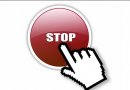 3.ЦЕЛИ И ЗАДАЧИ ПРОГРАММЫ4. СРОКИ РЕАЛИЗАЦИИ ПРОГРАММЫ 2014-2015  годы.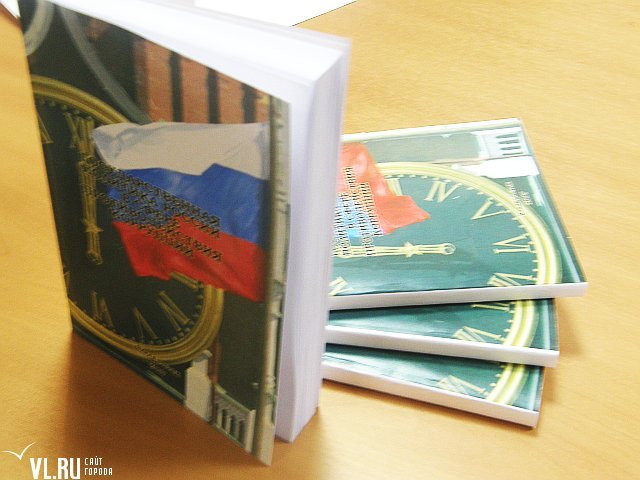 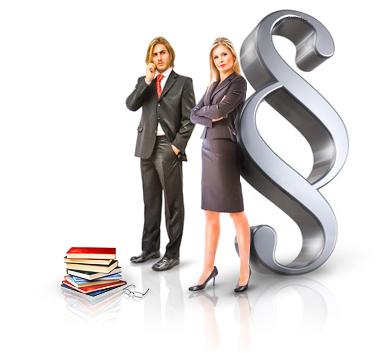 5. 	УЧАСТНИКИ ПРОГРАММЫпедагогический коллектив; учебно-вспомогательный персонал;обслуживающий персонал;обучающиеся школы;родители/законные представители обучающихся;органы местного самоуправления самоуправления;физические и юридические лица, заинтересованные в качественном оказании образовательных услуг обучающимся школы.6. МЕХАНИЗМ РЕАЛИЗАЦИИ ПРОГРАММЫ 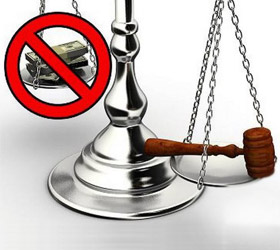 7. ВОЗМОЖНЫЕ РИСКИ РЕАЛИЗАЦИИ ПРОГРАММЫ И МЕХАНИЗМЫ ИХ МИНИМИЗАЦИИ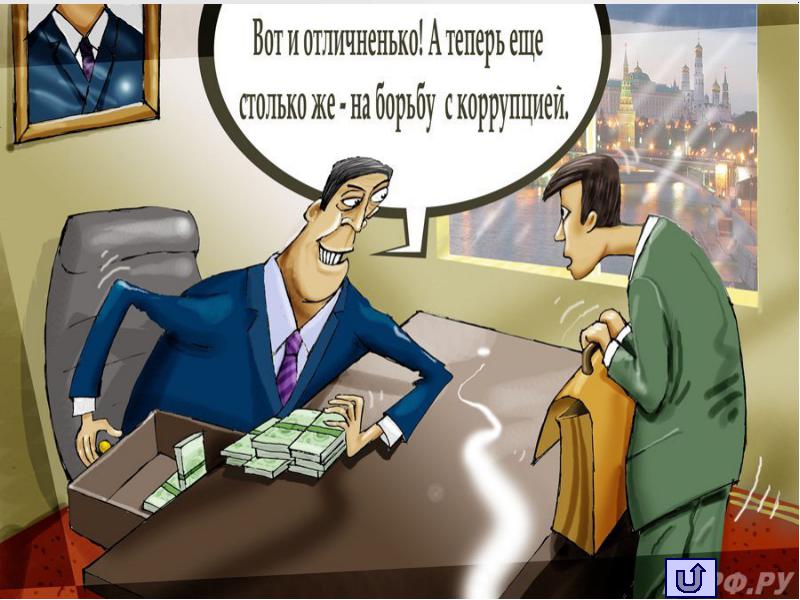 	Наименование рискаАнализ причин его возникновенияМеханизмы минимизацииотсутствие в общественной морали активного осуждения идаже простого неприятия коррупцииморальная деградация общества, устойчивая толерантность населения к коррупции, особенно на ее низшем уровнеслабость институтов гражданского общества и отсутствие прочных демократических традицийосознание этих фактов как социальной проблемынепримеримая реакция  на коррупциюпропагандистская и просветительская работареализация задач антикоррупционного образования  при участии в данном процессе всех заинтересованных сторон: молодежных организаций, родительской общественности, социальноответственных представителей властных структур и правоохранительных органовотчуждение субъектов отношений  от принятия властных решений, связанных с важными для них вопросамине желание участвовать в общественной жизни организацииотсутствие активной жизненной позицииУчастие в общественной жизни организацииРазвитие системы общественных институтов организациислабая правовая грамотность Не достаточная информированность участников отношений  о последствиях коррупции для общества, их слабая правовая подготовка Правовой всеобучАнтикоррупционное образование — формирование у участников образовательных отношений антикоррупционных установок, антикоррупционного мировоззрения, повышения уровня правосознания и правовой культурыправовой нигилизмНе уважение к закону, не сформированность норм законопослушания, не прочные морально-нравственные устои личности ребенкаформирование антикоррупционного мировоззрения, прочных нравственных основ личности, гражданской позиции и устойчивых навыков антикоррупционного поведения.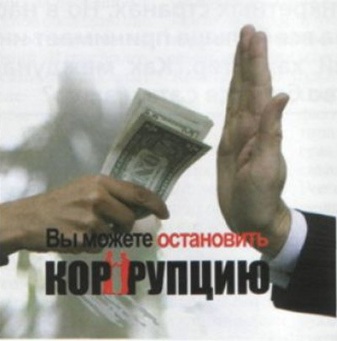 8.ОЖИДАЕМЫЙ РЕЗУЛЬТАТ РЕАЛИЗАЦИИ ПРОГРАММЫ 9. КРИИТЕРИИ ОЦЕНКИ РЕЗУЛЬТАТИВНОСТИ ПРОГРАММЫ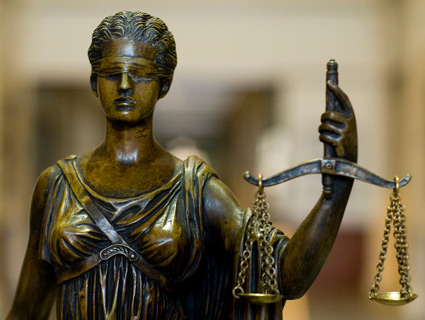 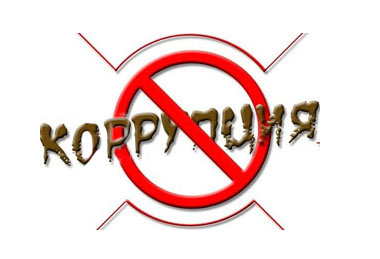 10. ПЕРСПЕКТИВЫ РАЗВИТИЯ ПРОГРАММЫ СОДЕРЖАНИЕ ДЕЯТЕЛЬНОСТИНА 2014-2015 ГОДЫ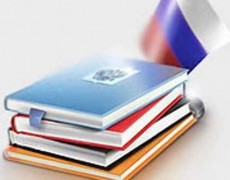 № п/пНаименование мероприятияОтветственный исполнительСрок исполнения1. Меры по нормативному обеспечению противодействия коррупции1. Меры по нормативному обеспечению противодействия коррупции1. Меры по нормативному обеспечению противодействия коррупции1. Меры по нормативному обеспечению противодействия коррупцииСовершенствование механизмов антикоррупционной экспертизы нормативно-правовых актов образовательном учрежденииСовершенствование механизмов антикоррупционной экспертизы нормативно-правовых актов образовательном учрежденииСовершенствование механизмов антикоррупционной экспертизы нормативно-правовых актов образовательном учрежденииСовершенствование механизмов антикоррупционной экспертизы нормативно-правовых актов образовательном учреждении1.1.1.Экспертиза действующих нормативно-правовых актов, подлежащих проверке на коррупционность Комиссия по противодействию коррупции (далее- комиссия)Внешняя экспертиза постоянно1.1.2.Формирование пакета документов по действующему законодательству, необходимого для организации работы по предупреждению коррупционных проявленийКомиссия по противодействию коррупции (далее- комиссия)по мере необходимости1.1.3.Экспертиза проектов Устава,  дополнений и изменений к нему и их согласование в установленном администрацией  Володарского муниципального района порядкеКомиссия по мере необходимости 1.1.4.Размещение на общедоступных местах в школе и на школьном сайте:- устава с целью ознакомления родителей/законных представителей с информацией о бесплатном образовании; 
- адреса и телефоны органов, куда должны обращаться граждане в случае проявления коррупционных действий: фактов вымогательства, взяточничества и других проявлений коррупции по внесению денежных средств.Комиссия по мере необходимости Разработка системы мер, направленных на совершенствование порядка осуществления руководства муниципальной образовательной организациейРазработка системы мер, направленных на совершенствование порядка осуществления руководства муниципальной образовательной организациейРазработка системы мер, направленных на совершенствование порядка осуществления руководства муниципальной образовательной организациейРазработка системы мер, направленных на совершенствование порядка осуществления руководства муниципальной образовательной организацией1.2.1.Усиление персональной ответственности  администрации образовательном учреждении , руководителя МБОУ за неправомерно принятые решения в рамках служебных полномочий и за другие проявления бюрократизмаРуководитель ОУпостоянно1.2.2.Рассмотрение вопросов исполнения законодательства о борьбе с коррупцией на совещаниях при директоре, производственных совещаниях, педагогических советах. Приглашение на совещания работников правоохранительных органов и прокуратуры.  Руководитель ОУЗам. по УВР, ВРв течение года постоянно1.2.3.Заседания рабочей комиссии по противодействию коррупции.  Председатель комиссиив течение года постоянноМеры по совершенствованию управления в целях предупреждения коррупцииМеры по совершенствованию управления в целях предупреждения коррупцииМеры по совершенствованию управления в целях предупреждения коррупцииМеры по совершенствованию управления в целях предупреждения коррупции2.1. Организация информационного взаимодействия в целях предупреждения коррупции2.1. Организация информационного взаимодействия в целях предупреждения коррупции2.1. Организация информационного взаимодействия в целях предупреждения коррупции2.1. Организация информационного взаимодействия в целях предупреждения коррупции2.1.1.Проведение мониторинга исполнения муниципального задания на предмет соответствия  утвержденным нормативам оказания услуги   РуководительБухгалтер (по согласованию)постоянно2.1.2.Реализация национальных проектов и целевых программ в сфере образования  РуководительБухгалтер (по согласованию)постоянно2.2. Совершенствование организации деятельности МБОУ по размещению муниципальных заказов2.2. Совершенствование организации деятельности МБОУ по размещению муниципальных заказов2.2. Совершенствование организации деятельности МБОУ по размещению муниципальных заказов2.2. Совершенствование организации деятельности МБОУ по размещению муниципальных заказов2.2.1.Обеспечение систематического контроля  за выполнением требований, установленных Федеральным законом от 21.07.2005 года №94-ФЗ «О размещении заказов на поставки товаров, выполнение работ, оказание услуг для государственных и муниципальных нужд».РуководительБухгалтер (по согласованию)постоянно2.2.2.Обеспечение систематического контроля за  выполнением условий муниципальных контрактов.Руководительпостоянно2.2.3.Установление персональной ответственности за соблюдение законодательства при размещении заказов для муниципальных (государственных) нуждРуководительБухгалтер (по согласованию)постоянно2.2.4.Контроль за целевым использованием бюджетных средств в соответствии с муниципальными контрактамиРуководительБухгалтер (по согласованию)постоянно2.3. Регламентация использования муниципального имущества и  муниципальных ресурсов2.3. Регламентация использования муниципального имущества и  муниципальных ресурсов2.3. Регламентация использования муниципального имущества и  муниципальных ресурсов2.3. Регламентация использования муниципального имущества и  муниципальных ресурсов2.3.1.Организация систематического контроля за выполнением законодательства о противодействии коррупции в  МБОУ   при проведении проверок по вопросам обеспечения  сохранности, целевого и эффективного использования имущества, находящегося в муниципальной собственности РуководительБухгалтер (по согласованию)постоянно2.3.2.Проведение экспертной оценки последствий сдачи в аренду и передачи в безвозмездное пользование, закрепленного за МБОУ в установленном порядке,  муниципального имущества.РуководительЭкспертная комиссияпо мере необходимости2.3.3.Организация систематического контроля за выполнением актов выполненных работ по проведению ремонта в  МБОУ Руководительпостоянно2.3.4.Контроль порядка распределения и расходования денежных средств, полученных при реализации мероприятий в рамках  «Образование»РуководительБухгалтер (по согласованию)постоянно2.3.5.Контроль целевого использования поступившего в рамках  «Образование» дорогостоящего оборудования и автотранспортаРуководительБухгалтер (по согласованию)постоянно2.3.6.Использование средств на оплату труда в соответствии со штатным расписанием, утвержденным руководителем ОУ и согласованным с управлением образования в предоставлении документов по начислению и выплате заработной платы через органы, осуществляющие исполнение бюджета, проверки контрольно-ревизионного комитета, утверждение положения об оплате труда работников муниципальных образовательных учреждений администрации Карачевского  района Брянской области постановлением от 01.03.2013 г. № 277РуководительБухгалтер (по согласованиюЗам. по УВРКомиссия по распределению стимулирующей части з/ппостоянно2.3.7.Организация антикоррупционной пропаганды, проведение специализированных семинаров, занятий по вопросам антикоррупционного законодательства, соблюдения норм этики и морали при оказании услуг населению, разработка локальных актов, устанавливающих нормы служебного поведения работника образовательного учреждения, проведение консультаций по вопросам их примененияРуководитель Комиссияпостоянно2.3.8.Совершенствование механизмов приема и расстановки кадров с целью отбора наиболее квалифицированных специалистов, особенно на руководящие должности, проверка сведений, представляемых гражданами, претендующими на замещение вакантных должностей в образовательном учрежденииУОРуководитель Комиссияпостоянно2.3.9.Наличие в штате работников, прошедших обучение по вопросам противодействия коррупции УОРуководительпостоянно2.3.10.Наличие в должностных обязанностях работников обязанностей по соблюдению норм локальных актов, регулирующих вопросы этики служебного поведения и противодействия коррупцииРуководитель Комиссияпостоянно2.3.11.Осуществление контроля за соблюдением   норм гражданского и налогового законодательства при вручении подарков работникам образовательном учрежденииРуководитель Комиссияпостоянно2.4. Обеспечение прав граждан на доступность к информации о системе образования  МБОО2.4. Обеспечение прав граждан на доступность к информации о системе образования  МБОО2.4. Обеспечение прав граждан на доступность к информации о системе образования  МБОО2.4. Обеспечение прав граждан на доступность к информации о системе образования  МБОО2.4.1.Обеспечение наличия в образовательном учреждении Журнала учета мероприятий по контролю.Руководительпостоянно.2.4.2.Активизация работы по организации органов самоуправления, обеспечивающих общественно-государственный характер управления, обладающий комплексом управленческих полномочий, в том числе по участию в принятии решения о распределении средств стимулирующей части фонда оплаты труда Комиссия по стимулированиюпостоянно2.4.3.Размещение в сети Интернет публичного отчета   руководителя МБОУ об образовательной и финансово-хозяйственной деятельности образовательном учрежденииРуководительЕжегодносентябрь2.4.4.Увеличение количества представителей общественных организаций и объединений, привлеченных к проведению мероприятий в МБОУ, в том числе в конкурсные и экспертные комиссии, члены жюриРуководительЗам. по УВР, ВРпостоянно2.4.5.Создание механизма, обеспечивающего объективность оценки качества участия школьников в  муниципальном этапе всероссийской олимпиады:- назначение ответственного лица за получение и сохранность текстов олимпиады, - шифровка работ учащихся при проверке работ, - определение ответственности ассистентов в аудиториях. Зам. по УВРпостоянно2.4.6.Использованием процедур:- участие в организации и проведение итоговой аттестации в форме ЕГЭ для 11 класса и в новой форме для 9 класса;- предварительная подготовка к аттестации педагогических и руководящих кадров;- независимая экспертиза оценки качества образования;- мониторинговые исследования в сфере образования;- статистические наблюдения;- самоанализ деятельности МБОУ;- предварительная экспертиза инноваций, проектов образовательных и учебных программ, инновационного опыта педагогов;- создание системы информирования органов местного самоуправления, общественности, СМИ о качестве образования в образовательном учреждении ;- создание единой системы критериев оценки качества образования (результаты, процессы, условия)РуководительЗам. по УВР, ВРпостоянно2.4.7.Совершенствование контроля за организацией и проведением ЕГЭ:- развитие института общественного наблюдения;- организация информирования участников ЕГЭ и их родителей (законных представителей);- обеспечение ознакомления участников ЕГЭ с полученными ими результатами;- участие работников в составе ГЭК, предметных комиссий, конфликтных комиссий (по согласованию);- обеспечение присутствия уполномоченных ГЭК во время проведения ЕГЭ в ППЭ (по согласованию)РуководительЗам. по УВРКл. руководительмай – июнь, ежегодно2.4.8.Организация систематического контроля за получением, учетом, хранением, заполнением  и порядком выдачи документов государственного образца об основном общем образовании и о среднем  общем образовании. Определение ответственности должностных лиц.Руководительпостоянно2.4.9.Прием, перевод и отчисление обучающихся (воспитанников) из образовательных организацийпроверка достоверности стат.отчетности ОШ-1, и 83-РИК проверка достоверности стат.отчетности ОШ-1, и 83-РИКРуководительЗам. по УВРпостоянно2.4.10.Усиление контроля за осуществлением набора в первые, десятые классы РуководительЗам. по УВРпостоянно2.4.11.Взаимодействие с иностранными гражданами и организациямиРуководительЗам. по УВРпостоянно2.4.12.Постоянное информирование граждан об их правах на получение образования. В ходе ВШК, тематических и комплексных изучений состояния работы ОУ систематически изучать вопросы соблюдения прав участников образовательных отношенийРуководительпостоянно2.4.13.Совещание  по вопросам обеспечения прав граждан на получение общего образования.Проведение обследования по микроучасткамРуководительЗам по УВРУчителяежегодно2.4.14.Усиление контроля за недопущением фактов неправомерного взимания денежных средств с родителей (законных представителей) в ОУ   Комиссия. Руководительпостоянно2.4.15.Усиление контроля за обоснованностью предоставления и расходования безвозмездной (спонсорской, благотворительной) помощи в МБОУ Комиссия Руководительпостоянно2.4.16.Осуществление контроля за соблюдением действующего законодательства в части оказания платных дополнительных образовательных услугРуководительКомиссияСовет школыпостоянно2.4.17.Организация систематического контроля за выполнением законодательства о противодействии коррупции в образовательном учреждении  при организации работы по вопросам охраны труда Руководительпостоянно2.4.18.Включение в комплексные, тематические проверки МОУ вопросов организации работы по предупреждению коррупционных правонарушений в МБОУСпециалисты УОсогласно плану работы Управления образования2.5. Совершенствование деятельности  руководителя МБОУ2.5. Совершенствование деятельности  руководителя МБОУ2.5. Совершенствование деятельности  руководителя МБОУ2.5. Совершенствование деятельности  руководителя МБОУ2.5.1.Обеспечение соблюдения порядка осуществления административных процедур по приему и рассмотрению обращений граждан. Рассмотрение в установленные сроки обращений граждан.Руководительпостоянно2.5.2.Осуществление экспертизы жалоб и обращений граждан, поступающих через системы общего пользования (почтовый, электронный адреса, телефон) на действия (бездействия) руководителя МБОУ, членов администрации, педагогических работников с точки зрения наличия сведений о фактах коррупции и организации их проверкиКомиссияпостоянно2.5.3.Организация проверок деятельности ответственных лиц на основании обращений граждан о фактах коррупционных проявлений. Комиссияпо мере необходимости2.5.4.Формирование обратной связи с гражданами и организациями (круглосуточные телефоны доверия, прямые линии, Интернет – приемные, личный прием руководящими работниками и т.д.), определение порядка обработки поступающих сообщений о коррупционных проявлениях, установка телефонного номера, работающего в круглосуточном режиме, назначение ответственного лица за ведение приема таких сообщений и передачу информации руководителю, размещение на сайтах сведений о структуре, функциях органов, осуществляющих управление в сфере образования муниципального района, муниципальных и государственных образовательных учреждений, времени и месте приема граждан, представителей организаций руководством, порядке обжалования действий должностных лицРуководительКомиссияпо мере необходимости2.5.5.Ежегодный анализ причин и условий, способствующих совершению правонарушений, создающих условия для коррупции и коррупционных правонарушенийКомиссияежегодно2.5.6.Обеспечение соблюдения действующего законодательства в отношении лица поступающего на должность руководителя государственного (муниципального) учреждения (при поступлении на работу), и руководитель государственного (муниципального) учреждения (ежегодно) обязанных представлять сведения о своих доходах, об имуществе и обязательствах имущественного характера, а также о доходах, об имуществе и обязательствах имущественного характера своих супруга (супруги) и несовершеннолетних детей.Отв.  УОпостоянно2.5.7.Разработка изменений к трудовому договору  работников образовательном учреждении, руководителя МБОУ о предупреждении сотрудников, занимающих коррупционно опасные должности, об ответственности за свершение противоправных действий и в случаях сокрытия фактов коррупционных действий  Комиссия  По мере необходимости2.5.8.Информирование сотрудников МБОУ об изменениях в действующем законодательстве в образованияРуководительпостоянно2.6. Меры по повышению профессионального уровня управленческих и педагогических кадров МБОУ и правовому просвещению2.6. Меры по повышению профессионального уровня управленческих и педагогических кадров МБОУ и правовому просвещению2.6. Меры по повышению профессионального уровня управленческих и педагогических кадров МБОУ и правовому просвещению2.6. Меры по повышению профессионального уровня управленческих и педагогических кадров МБОУ и правовому просвещению2.6.1.Организация антикоррупционного образования в образовательном учрежденииРуководителпостоянно2.6.2.Проведение конкурса среди учителей, воспитателей  на лучшую методику проведения занятия, урока, воспитательного мероприятия по антикоррупционной тематике  Зам. по УВР, ВРпостоянно.2.6.3.Содействие в разработке педагогами школы элективных курсов по проблеме противодействия коррупции  Зам. по УВРпостоянно.2.6.4.Контроль за реализацией предметов инвариантной части базисного учебного плана – истории, обществознания, права; реализацией факультативов, элективных курсов, элективных учебных предметов правовой направленности Зам. по УВР постоянно2.6.5.Организация работы по формированию нетерпимого отношения к проявлениям коррупции с юношеского возраста. Организация и проведение Недели правовых знаний с целью повышение уровня правосознания и правовой культуры:  РуководительЗам. по УВР, ВРУчителяСоциальный педагогПедагог-психологЕжегодно по графику2.6.5.- тематические классные часы «Наши права – наши обязанности», «Право на образование» РуководительЗам. по УВР, ВРУчителяСоциальный педагогПедагог-психологЕжегодно по графику2.6.5.- единый день правовых знаний «Что я знаю о своих правах?», «Подросток и закон» РуководительЗам. по УВР, ВРУчителяСоциальный педагогПедагог-психологЕжегодно по графику2.6.5.- книжные выставки «Права человека», «Закон в твоей жизни» РуководительЗам. по УВР, ВРУчителяСоциальный педагогПедагог-психологЕжегодно по графику2.6.5.- правовой всеобуч «Час правовых знаний для родителей» РуководительЗам. по УВР, ВРУчителяСоциальный педагогПедагог-психологЕжегодно по графику2.6.5.-родительские собрания «Правовая ответственность несовершеннолетних», «Конфликтные ситуации и выход из них» РуководительЗам. по УВР, ВРУчителяСоциальный педагогПедагог-психологЕжегодно по графику2.6.5.Использование элементов содержания по антикоррупционной проблематике на уроках истории, обществознания, права,  литературы РуководительЗам. по УВР, ВРУчителяСоциальный педагогПедагог-психологЕжегодно по графику2.6.6.Проведение муниципального этапа всероссийской  олимпиады по обществознанию, праву; проведение конференций ученических исследовательских работ, в том числе правовой направленностиЗам. по УВРУчителяВ течение учебного года2.6.7.Организация и проведение 9 декабря, в день Международного дня борьбы с коррупцией, различных мероприятий:    РуководительЗам. по УВР, ВРучителяЕжегодно 2.6.7.- оформление стендов  в МБОУ,- проведение классных часов и родительских собраний на тему «Защита законных интересов несовершеннолетних от угроз, связанных с коррупцией».  РуководительЗам. по УВР, ВРучителяЕжегодно 2.6.7.- обсуждение проблемы коррупции среди сотрудников школы  РуководительЗам. по УВР, ВРучителяЕжегодно 2.6.7.Конкурс сочинений, рефератов  «Россия без коррупции», «Коррупции – нет!!  РуководительЗам. по УВР, ВРучителяЕжегодно 2.6.7.-анализ исполнения  Плана мероприятий противодействия коррупции в МБОУ  РуководительЗам. по УВР, ВРучителяЕжегодно 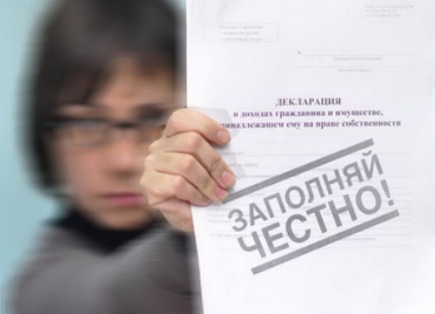 ФОРМА (Ы) ПРЕДСТАВЛЕНИЯ РЕЗУЛЬТАТОВ13.БИБЛИОГРАФИЧЕСКИЙ СПИСОК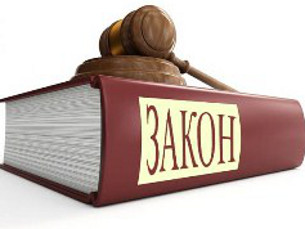 14. ИНТЕРНЕТ-РЕСУРСЫ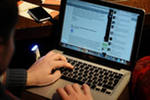 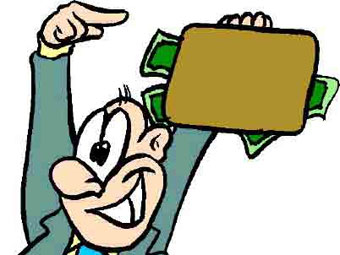 15. ГЛОССАРИЙ16.   ПРИЛОЖЕНИЯ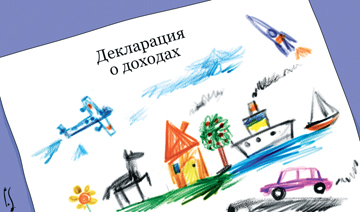 